  GRUPA: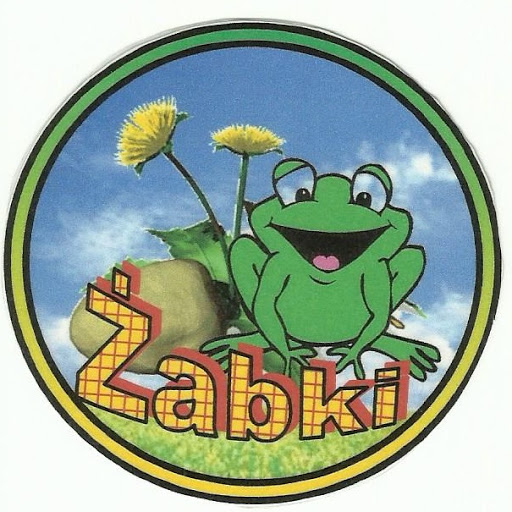 Listopad, tydzień IVTemat  tygodnia: Zapraszamy na przedstawienie                                            Umiejętności dziecka:Wypowiada się przed grupą pełnymi zdaniami na różne tematy,  rozpoznaje i nazywa bohaterów wybranych bajekWzbogaca wiedzę i przeżycia poprzez kontakt z literaturą dziecięcąRozumie wieloznaczność słowa: kulturaWyodrębnia kształt z innych cech przedmiotów i nazywa je: kwadrat, koło, prostokąt, trójkątTworzy własne wzory z figurUżywa zwrotów grzecznościowych w rozmowie z rówieśnikami i dorosłymiĆwiczy liczenie, wykorzystując liczebniki główne i porządkowe w dostępnym zakresieWspółpracuje z rówieśnikami podczas wykonywania różnych czynnościZna określenia związane z teatrem:  aktor, scena, lalka teatralna (pacynka, kukiełka, marionetka)Próbuje odczytywać proste nazwyUczestniczy w zabawach ruchowych, plastycznych, twórczych, konstrukcyjnychWykonuje prace plastyczne, ćwiczy sprawność manualnąZna literę: o, O, a, A, e, E, i, I, u, U, y, m, M,  drukowaną i pisanąOkreśla miejsce wskazanych głosek w słowachPróbuje odczytywać krótkie wyrazyRozpoznaje cyfry: 1, 2, Wyrabia w sobie cierpliwość podczas oczekiwania na swoją kolej wypowiedzi lub działaniaRozwija sprawność grafomotoryczną podczas pisania wzorów litero- i cyfro-podobnych oraz podczas prób pisania po śladzie liter i cyfrDoskonali umiejętność odczytywania symboli graficznychW środę-25 listopada obchodzimy w naszej grupie                                  Dzień Pluszowego Misia                                                                         Tego dnia proszę, aby dzieci przyszły do przedszkola z misiowym elementem stroju.                                                                                                                                       Wychowawca  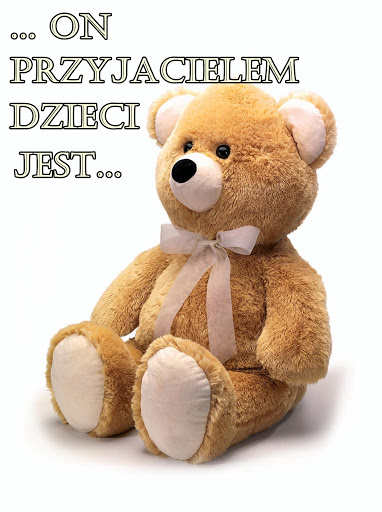 